Publicado en Barcelona el 06/05/2020 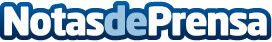 Las auditorias Covid-19 de PREMIUMLAB aumentan la confianza de clientes en comercios y restauración Premiumlab, empresa española de servicios integrales de seguridad y calidad con más de 75 años de experiencia en sectores como la alimentación infantil, ofrece un paquete de servicios de asesoría, formación y auditoria en Buenas Prácticas frente al Covid-19 para cubrir la necesidad de criterio y de generación de confianza frente a los clientes del sector comercio y restauración. Premiumlab ofrece a las empresas auditadas una distinción identificativa para que la incorporen en la comunicación a sus clienteDatos de contacto:Catherine VidalDirectora General+34 93 563 57 00Nota de prensa publicada en: https://www.notasdeprensa.es/las-auditorias-covid-19-de-premiumlab-aumentan Categorias: Nacional Franquicias Cataluña Turismo Restauración Recursos humanos Consumo Consultoría http://www.notasdeprensa.es